Art & Design Action Plan 2021-22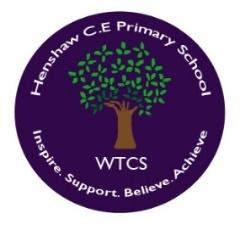 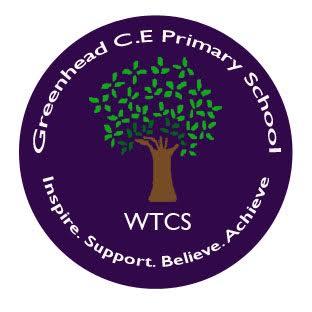 Art & Design Aims include:produce creative work, exploring their ideas and recording their experiences become proficient in drawing, painting, sculpture and other art, craft and design techniques evaluate and analyse creative works using the language of art, craft and design  know about great artists, craft makers and designers, and understand the historical and cultural development of their art forms.KEY PRIORITYKEY PRIORITYKEY PRIORITYKEY PRIORITYKEY PRIORITYObjectiveActions and ResponsibilitySuccess CriteriaCompletionResources Children will be able to demonstrate the skills required for create art pieces through confident teaching that demonstrates the use of a range of media and artist techniquesChildren show progression throughout the schoolMonitor through looking at displays and floorbooks.Vocabulary linked to art clearly on display in classrooms Different media planned for and used. A larger range of artists and diversity in art considered by staff Lesson drop ins/pupil interviews, sharing of good practice between staff (what works well? What needs developing?) Encourage pupil feedback through call-outs about what they have enjoyed/found challenging Plastic wallets or something similar to store children’s finished pieces and show progressionChildren are using taught methods to create theirart. There is evidence that children have beentaught skills that lead to a finished piece of work(photos to be taken of artwork)Children using technical vocabulary linked to artChildren using mixed media (photos in floorbooksand on display) showing a range of artists acrossthe year, perhaps also showing diversityCall-outs displayedGood practise shared and tried in classrooms byStaffStaff are confident about how they teach, deliverand assess artOngoing throughout the year.Cornerstones CurriculumStaff have the confidence to teach artTo share good practice through Floor Books and discussions with pupil voice interviews. Art lessons will be planned and be linked to other subjects, where possible.Pupil surveys/ interviews to check on wellbeing and support that is in place (pupil voice and engagement)Staff will be confident in delivering art lessons.Children will receive good quality teaching of art.Floor books will show that evidence has been recorded and show the impact of art along with pupil voice. Different aspects of art will be covered. Children will talk with confidence about artists and art.Ongoing throughout the year.Cornerstones CurriculumTo ensure that units of work in the art rolling programme are well resourced and planned for, including resources for teaching using different media and artistsEnsure that schools are well-resourced for theart that is taking place. Schemes of work/resources to be catered for if necessaryTeachers can share good practice across the federationCheck with staff in each school that they havethe resources they need to teachensure all children are accessing a broad and balanced art curriculum, including developing use of their sketchbooks; finding out about artists and craftspeople; revisiting opportunities to develop their use of colour, pattern, texture, line, shape, form and space; Cultural and personal developmentResources will enhance the delivery of art lessons.Children will be eager to engage with new resourcesand learning.Resources and consumables will be shared acrossthe FederationOngoing throughout the year.Cornerstones CurriculumResources SCHOOL DEVELOPMENT PLAN PRIORITY SCHOOL DEVELOPMENT PLAN PRIORITY SCHOOL DEVELOPMENT PLAN PRIORITY SCHOOL DEVELOPMENT PLAN PRIORITY SCHOOL DEVELOPMENT PLAN PRIORITY Ensure the needs of all pupils are met during lessons.All pupils are challenged during lessons.Teacher led discussions allow children to be more reflective, discuss their learning and take responsibility for their own development.To support Pupils mental health. Pupils to help support each other in a range of activities.  Pupils feel more positive about themselves. Pupils to be more supportive of each other. Ongoing To raise children’s aspirations and self-coaching skills. Children know what to do when they can’t do something.Pupils have regular opportunities to debate a range of issues which include those that are important to them. Pupils learn how to respect each other's viewpoints. Pupils have a more positive attitude towards school life. Pupil leaders to take an active role in school life. Ongoing 